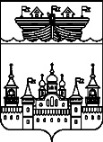 ЗЕМСКОЕ СОБРАНИЕ ВОСКРЕСЕНСКОГО МУНИЦИПАЛЬНОГО РАЙОНА НИЖЕГОРОДСКОЙ ОБЛАСТИРЕШЕНИЕ17 декабря 2020 года	№81О рассмотрении итогов исполнения национальных проектов в 2020 году в Воскресенском муниципальном районе Нижегородской областиВ соответствии с поручением Губернатора Нижегородской области Г.С. Никитина от 1 декабря 2020 года № Сл-001-660545/20, заслушав и обсудив информацию главы местного самоуправления Воскресенского муниципального района Н.В. Горячева, об итогах исполнения национальных проектов в 2020 году в Воскресенском муниципальном районе Нижегородской области,Земское собрание района р е ш и л о:1. Информацию об итогах исполнения национальных проектов в 2020 году в Воскресенском муниципальном районе Нижегородской области принять к сведению (прилагается).2. Отметить надлежащее качество исполнения, реализуемого на территории Воскресенского муниципального района Нижегородской области национального проекта «Образование».3. Отметить надлежащее качество исполнения реализуемого на территории Воскресенского муниципального района Нижегородской области национального проекта «Цифровая экономика».4. Отметить надлежащее качество исполнения реализуемого на территории Воскресенского муниципального района Нижегородской области национального проекта «Жилье и городская среда».5. Отметить удовлетворительное качество исполнения реализуемого на территории Воскресенского муниципального района Нижегородской области национального проекта «Экология».6. Решение вступает в силу со дня его принятия.7. Разместить настоящее решение на официальном сайте администрации Воскресенского муниципального района в информационно-телекоммуникационной сети «Интернет» и опубликовать в районной газете «Воскресенская жизнь».Приложение к решению Земского собрания Воскресенского муниципального района от 17 декабря 2020 года № 81Информация«Об итогах исполнения национальных проектов в 2020 году в Воскресенском муниципальном районе Нижегородской области»Национальные проекты оказывают существенное влияние на улучшение качества жизни жителей муниципальных районов. Администрация Воскресенского муниципального района провела большую работу по привлечению денежных средств на реализацию 7 нацпроектов в нашем районе. Общая сумма привлеченных средств составляет 727411,4 тыс. рублей, при этом финансирование из местного бюджета 3262,7 тыс. рублей.(тыс. рублей)В рамках реализации национального проекта «Здравоохранение»По региональному проекту «Развитие детского здравоохранения, включая создание современной инфраструктуры оказания медицинской помощи детям»по направлению «Развитие материально-технической базы детских поликлиник и детских поликлинических отделений медицинских организаций» реализовано:- поставка дефибриллятора в ГБУЗ НО Воскресенская ЦРБ, р.п. Воскресенское, пер. Больничный, д.1,- поставка электрокардиографа в ГБУЗ НО Воскресенская ЦРБ, р.п. Воскресенское, пер. Больничный, д.1,- поставка аппарата для измерения внутриглазного давления в ГБУЗ НО Воскресенская ЦРБ, р.п. Воскресенское, пер. Больничный, д.1,- поставка УЗИ в ГБУЗ НО Воскресенская ЦРБ, р.п. Воскресенское, пер. Больничный, д.1,- поставка медицинской мебели в ГБУЗ НО Воскресенская ЦРБ, р.п. Воскресенское, пер. Больничный, д.1.По региональному проекту «Создание единого цифрового контура в здравоохранении информационной системы здравоохранения (ЕГИСЗ)» по направлению «Создание единого цифрового контура в здравоохранении информационной системы здравоохранения (ЕГИСЗ)» реализовано:- поставка МФУ в ГБУЗ НО Воскресенская ЦРБ, р.п.Воскресенское, пер.Больничный, д.1,- поставка принтеров в ГБУЗ НО Воскресенская ЦРБ, р.п.Воскресенское, пер.Больничный, д.1.В планах на 2021 год запланировано участие в Программе модернизации первичного звена: ремонт ФАП, амбулаторий, поликлиники  и т.п..В рамках реализации национального проекта  «Образование»в рамках реализации регионального  проекта «Цифровая образовательная среда» («ЦОС») федерального проекта «ЦОС» в МОУ Воскресенская СШ был проведен следующий  ремонт 2-х кабинетов (6,8) на сумму 724060,20 рублей: замена оконных и дверных блоков, штукатурка и покраска стен, монтаж подвесного потолка,  выравнивание пола и замена линолеума, замена электропроводки и потолочных светильников.В рамках данного проекта по договору ответственного хранения школа получила следующее оборудование для оснащения выше указанных кабинетов:- Ноутбук мобильного класса  DEPO VIP 2120– 30 штук;- Ноутбук учителя HP Pavilion x 360 – 2 штуки;- Ноутбук для управленческого персонала DEPO VIP 2140 – 6 штук;- МФУ (принтер, сканер, копир) HP LaserJet Pro MFP M 227 -  2 штуки;- Интерактивный комплекс с вычислительным блоком и мобильным креплением SMART MX275-V2 – 2 штуки.До конца 2020 года в МОУ Воскресенская СШ в рамках выполнения мероприятий по реализации федерального проекта «Информационная инфраструктура» национального проекта «Цифровая экономика Российской Федерации»  в помещениях школы будут выполнены следующие работы:- прокладка структурированной кабельной системы ( СКС);- системы контроля управления доступом ( СКУД);- системы видеонаблюдения (ВН).В 2021 году Воскресенский муниципальный район участвует в следующих проектах:Национальный проект «Образование» региональный проект «Современная школа». Создание центров образования цифрового и гуманитарного профилей «Точка роста» в трех школах : МОУ Владимирской СШ, МОУ Задворковской СШ, МОУ Глуховской СШ. За счет средств муниципального бюджета будет производиться ремонт двух кабинетов в каждой школе.Национальный проект «Образование» региональный проект «Цифровая образовательная среда». Проект будет реализовываться в МОУ Глуховской СШ. За счет средств муниципального бюджета будет отремонтировано два кабинета. Национальный проект «Образование» региональный проект «Успех каждого ребенка». В рамках этого проекта будет произведен ремонт спортивной площадки  МОУ Задворковской СШ.В рамках реализации Федерального проекта «Успех каждого ребенка» по созданию новых мест дополнительного образования детей в МОУ Воскресенская СШ был проведен следующий  ремонт 2-х кабинетов (№19, №29) на сумму 888751,61 рублей: замена оконных и дверных блоков,  штукатурка и покраска стен, монтаж подвесного потолка, выравнивание пола и замена линолеума, замена электропроводки и потолочных светильников.В рамках данного проекта по договору ответственного хранения школа получила следующее оборудование для оснащения выше указанных кабинетов: мебель, компьютерное оборудование (лаборатория технического моделирования, робототехническая лаборатория, цифровая лаборатория по экологии, лаборатория медиа- творчества и декоративно-прикладных технологий, лаборатория туристско-краеведческой направленности),  спортивный инвентарь для секции «Гандбол» и шахматного кружка. Созданные новые места рассчитаны на 494 человека.В рамках проекта «Точка роста» осуществлено финансовое обеспечение деятельности 1 ЦО на сумму 1137,9 т.р.В рамках национального  проекта «Жилье и городская среда» в рамках регионального проекта «Формирование комфортной городской среды»на территории Воскресенского муниципального района проведена следующая работа:-проведены общественные слушания и утверждены изменения в муниципальную программу «Формирование комфортной городской среды» на 2018-2024 гг; -на сайт администрации района вывешена актуальная информация (создана отдельная вкладка) о ходе реализации и презентация проекта;-в газете «Воскресенская жизнь», «Нижегородские новости», «Новое Дело» опубликовано 7 статей и заметок по тематике городская среда;-приняты все необходимые нормативно-правовые акты;-разработана «дорожная карта» муниципального уровня с закреплением ответственных за каждое мероприятие;-проведена защита концепции благоустройства Набережной в Министерстве энергетики и ЖКХ Нижегородской области.-разработана проектно-сметная документация по 3 очереди благоустройства Набережной р.п. Воскресенское -проведены 4 субботника по благоустройству Набережной (ул. Калинина);-организовано и проведено торжественное открытие 3 очереди благоустройства Набережной р.п. Воскресенское.В ходе проведенных мероприятий в рамках 3 очереди Набережной проведены работы по обустройству пешеходной дорожки из брусчатки, установлено 3 мостика из настила лиственницы, оборудовано 7 смотровых площадок, установлено декоративное освещение, оборудована площадка для флешмоба и площадка для торговли. На реализацию мероприятий по региональному проекту «Формирование комфортной городской среды» в 2020 году из бюджетов всех уровней выделена сумма 6978,9 т.р., в т.ч. фед. бюджет-5115,9 т.р., обл.-213,2 т.р., районный-1649,8 т.р.Работы по Набережной проводились ООО «Радор». Работы были завершены в установленные контрактом сроки и проведены на качественном уровне. Кассовое исполнение на 01.10.2020 года составило 100%.Данный проект позволил создать комфортные условия для отдыха в красивейшем месте р.п. Воскресенское жителям Воскресенского района и гостям. Ежедневно, с учетом объектов 1 и 2 очереди благоустройства, Набережную посещают до 350 человек.В рамках данного проекта в 2021 году предусмотрено благоустройство Парка Победы в р.п. Воскресенское. В Парке появятся новые дорожки из брусчатки, освещение, лавочки и мусорницы, будет проведен ремонт Памятника неизвестному солдату, оборудованы площадки для памятника участникам 1 Мировой Войны и участникам локальных конфликтов, будет обновлена входная группа, обновлены поименные списки участников войн. Предполагаемая сумма на благоустройство составит 6 млн. рублей.В рамках национального проекта «Экология» регионального проекта «Оздоровление Волги» проведена разработка ПСД, готовится заключение Госэкспертизы. Выдача заключения согласно условия договора 27.12.2020 года. Кассовое исполнение по состоянию на 15.12.2020 г. 1223,5 м.р. или 32,8 %.В рамках национального проекта «Безопасные и качественные автомобильные дороги» в рамках регионального проекта «Дорожная сеть»в 2020 году проведен капитальный ремонт:- 2 участков дороги 22 ОП РЗ 22К-0019 Воскресенское-Воздвиженское-кордон Борский протяженностью 6,782 км и 7,4 км.,-участка автодороги 22 ОП РЗ 22К-0018 Боковая-Воскресенское-Докукино-граница Республики Марий Эл протяженностью 9,267 км.Проведен ремонт покрытия проезжей части:-участка дороги 22 ОП М3 22Н-1637 Воскресенское - Русениха – Будилиха на 1,2 км.,- дороги 22 ОП РЗ 22К-1679 Подъезд к р.п.Воскресенское от а/д Боковая- Воскресенское-Докукино-граница Республики Марий Эл- 3,442 км.,-участка дороги 22 ОП М3 22Н-1627 Подъезд к д. Егорово от а/д Задворка-Нестиары -2,113 км.Общая протяженность отремонтированных дорог в рамках национального проекта составила 30,204 км на сумму 701,026 м.р.Кроме того, по адресно-инвестиционной программе Нижегородской области проведено строительство автомобильной дороги Подъезд к д.Бовырино от а/д Люнда-Осиновка-Бовырино в Воскресенском районе Нижегородской области протяженностью 1,3 км. Сумма инвестиций составила 31,223 м.р.Проведен ремонт дорожного полотна 3 мостов: через р. Ветлугу и р. Усту, между оз. Глуховское и оз. Семейнище.В рамках государственной программы «Развитие транспортной системы Нижегородской области» проведен ремонт дорожного полотна на 5 муниципальных дорогах: 4 – в р.п. Воскресенское, 1- в д. Площаниха. Сумма средств, привлеченных с областного бюджета составила 10,032 м.р. или 6%, с местного бюджета поселений 672 т.р. Всего отремонтировано13175 кв.м., протяженность 3,2 км.В планах работ на 2021-2022 гг. в рамках национального проекта «Безопасные и качественные автомобильные дороги» запланировано:-ремонт участков автомобильной дороги (22ОП МЗ 22Н-1637) Воскресенское-Русениха-Будилиха км 4+550-км 4+439, км 4+949-км 7+960;-ремонт участков автомобильной дороги (22ОП МЗ 22Н-1623) Подъезд к д. Погатиха от а/д Усиха-Текун км 0+003-км 1+600;-ремонт участков автомобильной дороги (22ОП МЗ 22Н-1648) Воздвиженское-Большое Поле км 0+003-км 9+637, км 9+647-км 24+346;-ремонт участков автомобильной дороги (22ОП МЗ 22Н-1604) Усиха-Текун км 6+000-км 13+000;-ремонт участков автомобильной дороги (22ОП МЗ 22Н-1641) Калиниха-Елдеж-Орехи км 6+635-км 16+635.Всего запланирован ремонт покрытия проезжей части дорог регионального значения протяженностью 46 км 357 м.В рамках реализации национального проекта «Малое и среднее предпринимательство и поддержка индивидуальной предпринимательской инициативы»13 ноября 2020 года состоялось открытие « Окон Мой Бизнес». Согласно данного проекта Фонду предоставлено в безвозмездное пользование полностью укомплектованные окна «Мой бизнес», оборудованные необходимой мебелью, специальной техникой и необходимым программным обеспечением на сумму 556000,00. Концепция центра  «Мой бизнес» предполагает создание единой «точки доступа», «единого окна» для субъектов малого и среднего предпринимательства по предоставлению целого комплекса услуг. По итогам открытия Центров  сформирована единая информационная сеть, которая позволяет всем менеджерам находиться в одном информационном поле. Реализация проекта позволит в современно новом качественном формате организовать и поддержать работу субъектов малого и среднего предпринимательства района, самозанятых граждан.С помощью окон «Мой бизнес» действующие предприниматели получат оперативную консультационную помощь в развитии своего бизнеса, возможности участия в государственных программах и получению мер государственной поддержки.Начинающим предпринимателям помогут подготовить и подать все необходимые документы для открытия собственного дела, проконсультируют по вопросам создания и развития своего бизнеса.Важным аспектом станет работа по доведению дополнительных бизнес знаний для всех категорий населения в удобном для каждого формате в рамках федерального проекта «Популяризация предпринимательства». В рамках реализации проектов «Культура»в 2020 году было сделано следующее:- текущий ремонт муниципальных домов культуры в населенных пунктах с числом жителей до 50 тысяч человек по проекту «Культура малой Родины» завершен. Освоено 973 724,03 руб., 4 клубных учреждения Люндо-Осиновский сельский клуб, Благовещенский сельский клуб, Красноярский сельский Дом культуры, Барановский сельский клуб были участниками данного национального проекта.- в рамках составляющей федерального проекта «Творческие люди» национального проекта «Культура» на базе непрерывного образования и повышения квалификации прошли обучение 6 работников учреждений культуры. Обучение бесплатное.В рамках национального проекта «Культура» федерального проекта «Цифровая культура» в МКУК «Воскресенском районном Народном краеведческом музее» и в Историко-художественном музее «Китеж» запущены выставки на основе цифровой платформы «Артефакт».В национальном проекте «Культура» (региональный проект «Культурная среда») повторно заявилась МКУК «Воскресенская МЦБС» представила проект «Новая библиотека», объем финансирования данного проекта 12,5 млн. руб., в том числе 10,0 млн. руб. федеральный бюджет, 2,5 млн. руб. бюджет муниципального района в 2021г. На общероссийском этапе заявка была отклонена. Планируемое участие в национальном проекте «Культура» на 2021год:продолжить обучение сотрудников (не менее 5 человек) в рамках федерального проекта «Творческие люди»;за счет регионального проекта «Культурная среда» осуществить: - модернизацию центральной детской библиотеки (необходимо повысить рейтинг за счет вложений местного бюджета в реконструкцию отопительной и канализационной систем);-строительство детской школы искусств, в проекте до 250 учащихся (на сегодняшний день изыскиваются денежные средства для заказа проектно-сметной документации 9 400 000руб);-провести реставрацию усадебного комплекса «Усадьба С.Н. Беляева» (необходимы денежные средства для заказа проекта реставрации).Председатель Земского собрания района                                   В.Н.ОльневГлава местного самоуправления района                         Н.В. ГорячевНациональный проектПланФактФедеральный бюджетОбластной бюджетМестный бюджет«Здравоохранение»3642,92425,41794,8630,6-«Образование»В т.ч. «Точка роста»10964,41137,910964,41137,9-9351,51137,91612,9«Жилье и городская среда»6978,96978,95115,9213,21649,8«Цифровая экономика»512,8512,8512,8«Экология»3730,11223,51223,5«Безопасные и качественные автомобильные дороги»701026,0701026,0-701026,0-«Малое и среднее предпринимательство»556,30556,30-556,30-Итого727411,4723687,36910,7713513,93262,7